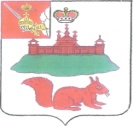 АДМИНИСТРАЦИЯ  КИЧМЕНГСКО-ГОРОДЕЦКОГО МУНИЦИПАЛЬНОГО РАЙОНА  ВОЛОГОДСКОЙ ОБЛАСТИПОСТАНОВЛЕНИЕ                от 14.07.2020    № 480                    с. Кичменгский ГородокО внесении изменений в постановление администрации района от 29.08.2019 года  № 713   В соответствии с  Федеральным законом от 27.07.2010 № 210-ФЗ «Об организации предоставления государственных и муниципальных услуг» и постановлением администрации Кичменгско-Городецкого муниципального района от 28.03.2011 года № 158 «О порядке разработки и утверждения административных регламентов предоставления муниципальных услуг органами местного самоуправления Кичменгско-Городецкого муниципального района» администрация района ПОСТАНОВЛЯЕТ:  Внести в постановление администрации Кичменгско-Городецкого муниципального района от 29.08.2019 года № 713 «Об утверждении административного регламента предоставления муниципальной услуги по предоставлению отдельным категориям граждан земельных участков, находящихся  в муниципальной собственности либо государственная собственность на которые не разграничена, в собственность бесплатно» следующие изменения:  подпункт 4 пункта 2.21. изложить в следующей редакции «реализовано право на получение единовременной денежной выплаты взамен земельного участка одним из родителей»; в наименовании пункта «Срок и порядок регистрации запроса заявителя о предоставлении муниципальной услуги, в том числе в электронной форме» слова «и порядок» исключить;   абзацы 3, 4  пункта 3.4.4. исключить; абзац 5 пункта 3.4.4. изложить в следующей редакции «сведения о лице, на чье имя выдано удостоверение многодетной семьи на текущий момент и на момент регистрации заявления о предоставлении земельного участка - в соответствующий филиал казенного учреждения Вологодской области «Центр социальных выплат».Настоящее постановление вступает в силу после его официального опубликования в районной газете «Заря Севера» и подлежит размещению на официальном сайте Кичменгско-Городецкого муниципального района в информационно-телекоммуникационной сети «Интернет».Первый заместительруководителя администрации  района                                                                   О.В. Китаева